Комплексное занятие по изодеятельности в средней и младшей группе «Краденое солнце» посвященная 136-летию со дня рождения К. И. ЧуковскогоНаш детский сад не остался в стороне от этого события. Цель нашего занятия - закрепление знаний детей о жизни и творчестве детского писателя.Программное содержание:Продолжать знакомить с книгами К. Чуковского; совмещать подвижные игры с прослушиванием отрывков из произведения «Краденое солнце»;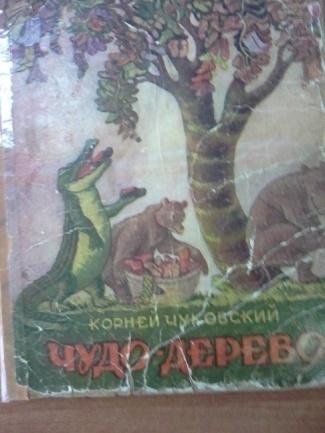 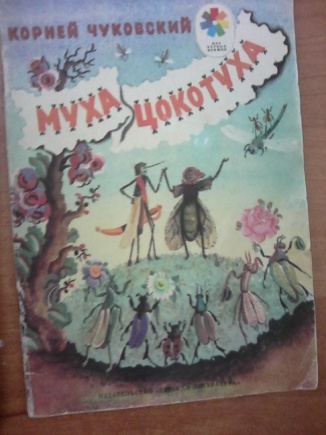 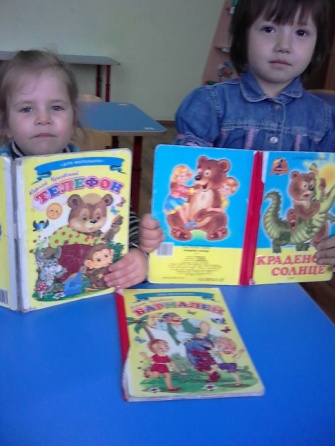 вызывать положительные эмоции в играх и работе с красками; закреплять знание цветовой гаммы.Материалы:Силуэты крокодила, облака на фоне неба, выполненные педагогом, краски, кисти, салфетки.Предварительная работа:Чтение сказки К. Чуковского, игры с красками, рассматривание иллюстраций к сказке, разучивание названий и запоминание основных цветов.Ход занятия:Воспитатель: Сегодня я предлагаю вам разукрасить крокодила. Какого цвета бывают крокодилы?Дети: ЗеленогоВоспитатель: Правильно, молодцы!Воспитатель предлагает детям взять кисти, выбрать краску, использовать знакомые приемы (мазки, примакивание, раскрасить белые пятна на силуэте крокодила, напоминает о правилах работы с красками.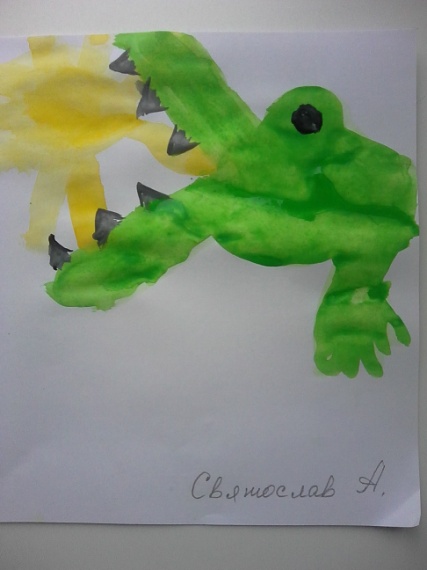 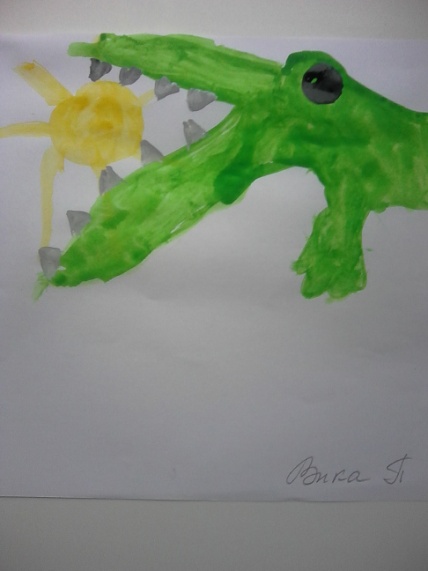 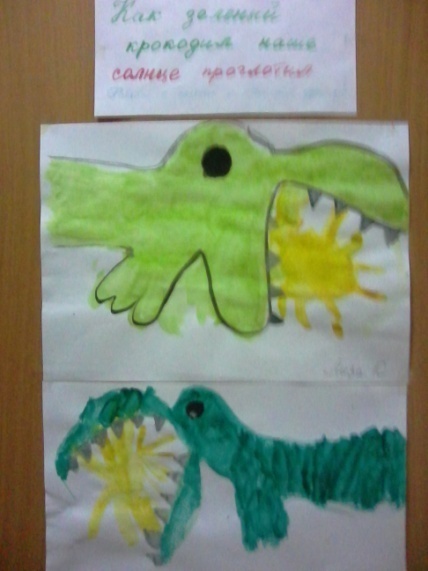 Воспитатель: Замечательный у вас получился крокодил! А послушайте, какую удивительную историю я вам расскажу про него; только вы мне будете помогать. Хорошо?Дети: Да, поможем.Воспитатель: Тогда слушайте.Чтение отрывков из произведения К. И. Чуковского «Краденое солнце» сопровождается игровыми имитационными движениями, характерными для героев сказки.Солнце по небу гулялоИ за тучку забежало,Глянул заинька в окно,Стало заиньке темно.(Дети закрывают ручками глазки.)А сороки – БелобокиПоскакали по полям.(Скачут на двух ножках на месте.)Закричали журавлям:«Горе! Горе! КрокодилСолнце в небе проглотил!»Рано-раноДва баранаЗастучали в ворота:Тра-та-та и тра-та-та!(Топают ножками.)«Эй, вы звери, выходите,Крокодила победите.Чтобы жадный КрокодилСолнце в небо воротил!(Дети показывают, где на небе солнышко.)Тут зайчиха выходилаИ медведю говорила:(Дети грозят пальчиком.)«Стыдно старому реветь –Ты не заяц, а медведь».И встал медведь.Зарычал медведь.И к Большой рекеПобежалМедведь.(Дети имитируют походку медведя.)Испугался Крокодил,Завопил, заголосил.А из пастиИз зубастойСолнце вывалилось,В небо выкатилось!(Во время чтения этих строк, воспитатель помещает около пасти крокодила силуэт солнца.)Побежало по кустам,По березовым листам.Здравствуй, солнце золотое!Здравствуй, небоголубое!Здравствуй, Матушка-Земля!Здравствуйте, мои друзья!Вот такая история произошла с нашим крокодилом. Посмотрите, ребята, на небе солнышко появилось. Что ж, закончилась наша история благополучно. Воспитатель: Ребята! Занятие подошло к концу. Провести его нам помог замечательный детский писатель К. И. Чуковский и герои его сказки «Краденое солнце», ваши знания о красках и ваши игры.Подготовила и провела: Бурцева М.А.